VSTUPNÍ ČÁSTNázev moduluFunkce (M)Kód moduluMA-m-4/AJ30Typ vzděláváníVšeobecné vzděláváníTyp moduluvšeobecně vzdělávacíVyužitelnost vzdělávacího moduluKategorie dosaženého vzděláníM (EQF úroveň 4)L0 (EQF úroveň 4)Vzdělávací oblastiMA - Matematika a její aplikaceKomplexní úlohaObory vzdělání - poznámkyDélka modulu (počet hodin)36Poznámka k délce moduluPlatnost modulu od30. 04. 2020Platnost modulu doVstupní předpokladyVstupním požadavkem je znalost výpočtů v oboru reálných čísel, úprav výrazů, řešení rovnic a nerovnic; znalost práce s kalkulačkou, případně s počítačem.JÁDRO MODULUCharakteristika moduluVzdělávací modul Funkce je určen žákům kategorie vzdělávání M/L0 napříč všemi obory vzdělávání. Žáci se na teoretických i na konkrétních příkladech z běžného života i oboru vzdělání naučí řešit úlohy s využitím funkcí. Naučí se zpracovávat funkce z praxe a oboru vzdělávání a vhodným způsobem využívat k řešení úloh digitální technologie a matematický software. Modul funkce podporuje deduktivní a induktivní způsoby usuzování a prostřednictvím řešení úloh rozvíjí analyticko-syntetické myšlení.Obsahová charakteristikaŽák se v rámci modulu naučí chápat funkční závislosti v matematice, pozná základní typy funkcí, naučí se vytvářet a používat graf funkce zejména v konkrétních situacích z běžného života i z oboru vzdělání.Návaznost moduluModul navazuje na moduly Operace s čísly, Číselné a algebraické výrazy, Rovnice a nerovnice. Ve výuce tohoto modulu lze využít kompetencí získaných i v jiných modulech základního vzdělávání (např. planimetrie, stereometrie) a kompetencí, které žáci získají v modulu Žákovské projekty a modulu Finanční matematika a finanční gramotnost. Kompetence získané v modulu žák využije i v modulech z jiných vzdělávacích oblastí – tam, kde bude používat pojem funkce a pracovat s funkcemi.Očekávané výsledky učeníŽákchápe funkci jako vztah mezi dvěma veličinamisestaví tabulku a sestrojí graf funkcečte z grafu funkceurčí, kdy je funkce rostoucí, klesající nebo konstantní, a z grafu funkce určí extrémyurčí hodnoty proměnné pro dané funkční hodnoty a naopakrozlišuje jednotlivé druhy funkcí, určí jejich definiční obor, obor hodnot a vlastnosti funkcíurčí průsečíky grafu funkce s osami souřadnicpřiřadí předpis funkce k danému grafu a naopaksestrojí graf funkce dané předpisem pro zadané hodnotyaplikuje poznatky o funkcích při řešení rovnic a nerovnicřeší jednoduché exponenciální a logaritmické rovniceřeší reálné problémy s použitím uvedených funkcí zejména ve vztahu k danému oboru vzdělánípři řešení úloh účelně využívá digitální technologie a zdroje informacíObsah vzdělávání (rozpis učiva)pojem funkce, definiční obor a obor hodnot funkcegraf funkcevlastnosti funkce – monotonie, omezenost, sudá, lichá, prostá, inverznídruhy funkcí a jejich vlastnosti (lineární funkce, kvadratická funkce, mocninná funkce, lineární lomená funkce, exponenciální funkce, logaritmická funkce)logaritmus a jeho užitívěty o počítání s logaritmyjednoduché exponenciální a logaritmické rovniceúlohy se vztahem k běžnému životu a oboru vzdělání vedoucí k funkčním závislostemUčební činnosti žáků a strategie výukyPro dosažení výsledků učení jsou doporučeny následující činnosti:výklad učitele s ilustračními příkladydialog učitele se žákyřízená diskuze ve skupině – skupiny pracují s pracovními listyindividuální práce – sešit, informační a komunikační technologiepísemné práce, testyZařazení do učebního plánu, ročníkVÝSTUPNÍ ČÁSTZpůsob ověřování dosažených výsledkůVýsledky učení se ověřují jak průběžně, tak i v závěru modulu. Při hodnocení je kladen důraz na hloubku porozumění učivu a schopnosti aplikovat poznatky v praxi. Učitel kombinuje různé způsoby ověřování dosažených výsledků učení.Hodnocení by mělo motivovat žáky k dalšímu zlepšování.Možné způsoby ověřování dosažených výsledků učení:dialog učitele se žákemřízená diskuse mezi žáky ve skupiněpráce s pracovními listypísemné prácetesty na prostředcích digitálních technologiíKritéria hodnoceníV rámci hodnocení je nutné posoudit, zda výsledek je správný jak z matematického, tak i věcného hlediska. Uvedené hodnocení body lze využít postupně dle činností žáků k formativnímu hodnocení, součtu bodů k hodnocení sumativnímu. Uvedené rozpětí v bodovém ohodnocení umožňuje zohlednit v hodnocení i míru podpory, kterou žák při řešení úlohy potřeboval.Žákchápe funkci jako vztah mezi dvěma veličinami, určí definiční obor a obor hodnot funkce – max. 20 bodůužívá lineární a kvadratické funkce a jejich vlastnosti k řešení úloh z oboru vzdělání – max. 20 bodůužívá lineární lomené funkce a mocninné funkce a jejich vlastnosti k řešení úloh z oboru vzdělání – max. 10 bodůužívá exponenciální a logaritmické funkce a jejich vlastnosti k řešení úloh z oboru vzdělání včetně jednoduchých exponenciálních a logaritmických rovnic – max. 20 bodůřeší úlohy se vztahem k běžnému životu a oboru vzdělávání vedoucí k funkčním závislostem – max. 30 bodůNa základě počtu bodů je žák klasifikován příslušnou známkou. Učitel přitom přihlíží na žákovy schopnosti, které jsou dány např. specifickými poruchami učení nebo zdravotními a psychickými omezeními.Hodnocení:100–90 bodů … výborný89–75 bodů … chvalitebný74–50 bodů … dobrý49–33 bodů … dostatečný32–0 bodů … nedostatečnýDoporučená literaturaO. Odvárko: Funkce, Matematika pro střední školy. Prometheus, Praha. ISBN:978-80-7196-466-7.M. Hudcová, L. Kubičíková: Sbírka úloh z matematiky pro SOŠ, SOU a nástavbové studium. Prometheus, Praha. ISBN: 978-80-7196-318-9.M. Bartošek, F. Procházka, M. Staněk: Aplikované úlohy z matematiky formou žákovských miniprojektů, NÚVM. Bartošek, F. Procházka, M. Staněk, Z. Bobková: Sbírka řešených úloh z aplikované matematiky pro střední školy pro technické obory se strojírenským základem, NÚVPoznámkyTento modul je povinným modulem pro všechny studijní obory M/L0, které mají v průběhu vzdělávání alespoň deset týdenních hodin matematiky.Obsahové upřesněníVV - Všeobecné vzděláváníMateriál vznikl v rámci projektu Modernizace odborného vzdělávání (MOV), který byl spolufinancován z Evropských strukturálních a investičních fondů a jehož realizaci zajišťoval Národní pedagogický institut České republiky. Autorem materiálu a všech jeho částí, není-li uvedeno jinak, je Miroslav Tichý. Creative Commons CC BY SA 4.0 – Uveďte původ – Zachovejte licenci 4.0 Mezinárodní.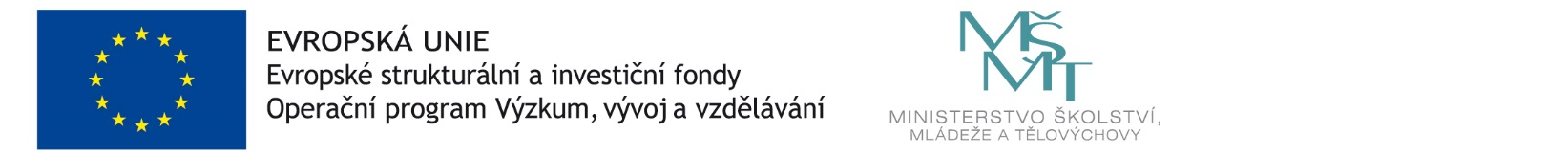 